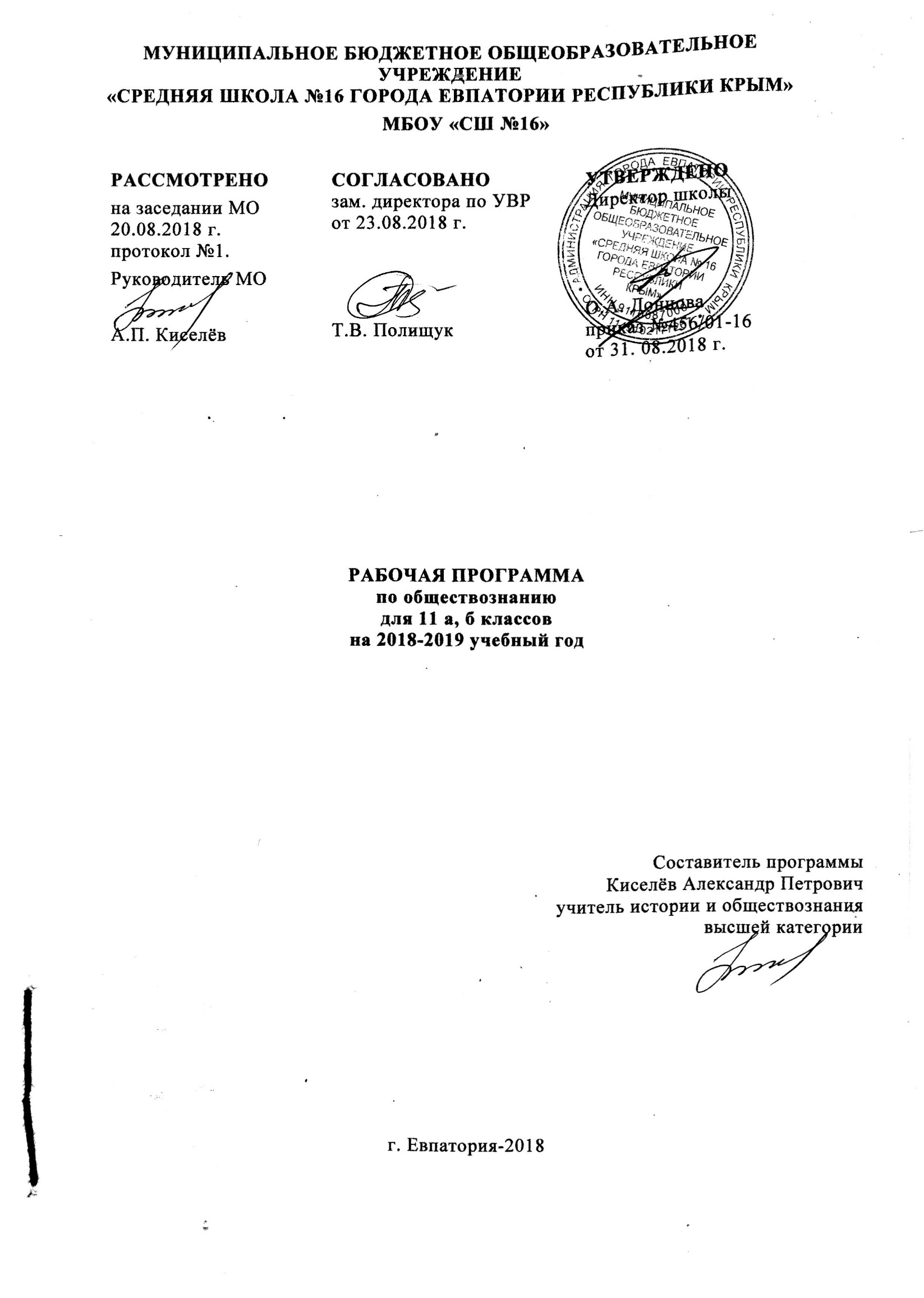 Образовательный стандарт:Федеральный компонент государственных стандартов НО, ОО, СО, приказ Министерство образования РФ от 07.06.2017г № 506.Рабочая программа для 11 класса составлена на основе авторской программы:Авторская программа: Обществознание. Программы общеобразовательных учреждений, 6-11 классы. 11 класс / Обществознание. Л.Н. Боголюбов. – М.: Просвещение, 2011. – стр. 41.Учебник: Боголюбов Л. Н., Иванова Л. Ф., Лазебникова А. Ю. Обществознание. 11 класс: учебник для общеобразовательных организаций. М.: Просвещение, 2014. – 286 с.ПЛАНИРУЕМЫЕ РЕЗУЛЬТАТЫ ОСВОЕНИЯ КУРСАВ результате изучения обществознания обучаемый должен знать:социальные свойства человека, его взаимодействие с другими людьми;сущность общества как формы совместной деятельности людей;характерные черты и признаки основных сфер жизни общества;содержание и значение социальных норм, регулирующих общественные отношения.В результате изучения обществознания обучаемый должен уметь:описывать основные социальные объекты, выделяя их существенные признаки; человека как социально-деятельное существо; основные социальные роли;сравнивать социальные объекты, суждения об обществе и человеке, выявлять их общие черты и различия;объяснять взаимосвязи изученных социальных объектов (включая взаимодействия человека и общества, общества и природы, сфер общественной жизни);приводить примеры социальных объектов определенного типа, социальных отношений; ситуаций, регулируемых различными видами социальных норм; деятельности людей в различных сферах;оценивать поведение людей с точки зрения социальных норм, экономической рациональности;решать познавательные и практические задачи в рамках изученного материала, отражающие типичные ситуации в различных сферах деятельности человекаосуществлять поиск социальной информации по заданной теме из различных ее носителей (материалы СМИ, учебный текст и другие адаптированные источники); различать в социальной информации факты и мнения;самостоятельно составлять простейшие виды правовых документов (записки, заявления, справки и т.п.).СОДЕРЖАНИЕТема 1. Человек и экономика. (24 часа)Экономика и экономическая наука. Что изучает экономическая наука. Экономическая деятельность. Измерители экономической деятельности. Понятие ВВП. Экономический рост и развитие. Факторы экономического роста. Экономические циклы. Рынок и рыночные структуры. Конкуренция и монополия. Спрос и предложение. Факторы спроса и предложения. Фондовый рынок. Акции, облигации и другие ценные бумаги. Роль фирм в экономике. Факторы производства и факторные доходы. Постоянные и переменные издержки. Экономические и бухгалтерские издержки и прибыль. Налоги, уплачиваемые предприятиями. Бизнес в экономике. Организационно-правовые формы и правовой режим предпринимательской деятельности. Роль государства в экономике. Общественные блага. Внешние эффекты. Госбюджет. Государственный долг. Основы денежной и бюджетной политики. Защита конкуренции и антимонопольное законодательство. Банковская система. Роль центрального банка. Основные операции коммерческих банков. Финансовые институты. Виды, причины и последствия инфляции. Рынок труда. Безработица. Причины и экономические последствия безработицы. Государственная политика в области занятости. Мировая экономика. Государственная политика в области международной торговли. Глобальные проблемы экономики. Экономика потребителя. Сбережения, страхование. Защита прав потребителя. Экономика производителя. Рациональное экономическое поведение потребителя и производителя. Тема 2. Проблемы социально-политической и духовной жизни. (15 часов)Свобода и необходимость в человеческой деятельности. Выбор в условиях альтернативы и ответственность за его последствия. Демографическая ситуация в РФ. Проблема неполных семей.Общественное и индивидуальное сознание. Социализация индивида. Политическое сознание. Политическая идеология. Политическая психология. Политическое поведение. Многообразие форм политического поведения. Современный терроризм, его опасность. Роль СМИ в политической жизни. Политическая элита. Особенности ее формирования в современной России. Политическое лидерство. Типология лидерства. Лидеры и ведомые.Тема 3. Человек и закон. (23 часа)Гуманистическая роль естественного права. Тоталитарное правопонимание. Развитие норм естественного права. Естественное право как юридическая реальность. Законотворческий процесс в Российской Федерации. Гражданин, его права и обязанности. Гражданство в РФ. Воинская обязанность. Альтернативная гражданская служба. Права и обязанности налогоплательщика. Экологическое право. Право граждан на благоприятную окружающую среду. Способы защиты экологических прав. Экологические правонарушения. Гражданское право. Субъекты гражданского права. Имущественные права. Право на интеллектуальную собственность. Наследование. Неимущественные права: честь, достоинство, имя. Способы защиты имущественных и неимущественных прав. Семейное право. Порядок и условия заключения брака. Порядок и условия расторжения брака. Правовое регулирование отношений супругов. Занятость и трудоустройство. Порядок приема на работу, заключение и расторжение трудового договора. Правовые основы социальной защиты и социального обеспечения. Правила приема в образовательные учреждения профессионального образования. Порядок оказания платных образовательных услуг. Процессуальное право. Споры, порядок их рассмотрения. Особенности административной юрисдикции. Гражданский процесс: основные правила и принципы. Особенности уголовного процесса. Суд присяжных. Конституционное судопроизводство. Международная защита прав человека. Международная система защиты прав человека в условиях мирного времени. Международная защита прав человека в условиях военного времени. Международное гуманитарное право.Итоговое обобщение – 5 часов.ТЕМАТИЧЕСКОЕ ПЛАНИРОВАНИЕКАЛЕНДАРНО-ТЕМАТИЧЕСКОЕ ПЛАНИРОВАНИЕ№ раздела и темыНаименование разделов и темКол-во часов1Введение.12Тема 1. Человек и экономика.243Тема 2. Проблемы социально-политической и духовной жизни. 154Тема 3. Человек и закон. 235Итоговое повторение56Всего68№ п/п№ п/пДата урокаДата урокаТемапланфактпланфактТемаВведение. (1 час)Введение. (1 час)Введение. (1 час)Введение. (1 час)Введение. (1 час)103.09Общество как сложная динамическая системаТема 1. Человек и экономика. (24 часа)Тема 1. Человек и экономика. (24 часа)Тема 1. Человек и экономика. (24 часа)Тема 1. Человек и экономика. (24 часа)Тема 1. Человек и экономика. (24 часа)205.09Экономика как наука.310.09Экономика как хозяйство.412.09Экономический рост.517.09Экономическое развитие.619.09Рыночные отношения в экономике.724.09Конкуренция и монополия.826.09Фирмы в экономике.901.10Факторы производства.1003.10Правовые основы предпринимательской деятельности.1108.10Организационно-правовые основы предпринимательства.1210.10Слагаемые успеха в бизнесе.1315.10Основы менеджмента и маркетинга.1417.10Экономика и государство.1522.10Экономические функции государства.1624.10Финансы в экономике. Инфляция: виды, причины, следствия.1707.11Финансы в экономике. Инфляция: виды, причины, следствия.1812.11Занятость и безработица.1914.11Государственная политика в области занятости.2019.11Мировая экономика.2121.11Глобальные проблемы экономики.2226.11Человек в системе экономических отношений.2328.11Производительность труда.2403.12Человек и экономика.2505.12Экономическая деятельность в жизни общества.Тема 2. Проблемы социально-политической и духовной жизни. (15 часов)Тема 2. Проблемы социально-политической и духовной жизни. (15 часов)Тема 2. Проблемы социально-политической и духовной жизни. (15 часов)Тема 2. Проблемы социально-политической и духовной жизни. (15 часов)Тема 2. Проблемы социально-политической и духовной жизни. (15 часов)2610.12Свобода в деятельности человека.2712.12Свобода и ответственность.2817.12Общественное сознание.2919.12Общественная психология и идеология.3024.12Политическое сознание.3126.12Средства массовой информации и политическое сознание.32Политическое поведение. Политический терроризм.33Политическое поведение. Политический терроризм.34Политическая элита.35Политическое лидерство.36Демографическая ситуация в современной России. Проблемы неполной семьи.37Демографическая ситуация в современной России. Проблемы неполной семьи.38Религиозные объединения и организации.39Проблема поддержания межрелигиозного мира.40Проблемы социально-политической и духовной жизни.Тема 3. Человек и закон. (23 часа)Тема 3. Человек и закон. (23 часа)Тема 3. Человек и закон. (23 часа)Тема 3. Человек и закон. (23 часа)Тема 3. Человек и закон. (23 часа)41Современные подходы к пониманию права.42Законотворческий процесс в РФ.43Гражданин Российской Федерации. Права и обязанности граждан РФ.44Гражданин Российской Федерации. Права и обязанности граждан РФ.45Экологическое право. Способы защиты экологических прав.46Экологическое право. Способы защиты экологических прав.47Гражданское право. Защита гражданских прав.48Гражданское право. Защита гражданских прав.49Семейное право. Права и обязанности детей и родителей.50Семейное право. Права и обязанности детей и родителей.51Правовое регулирование занятости и трудоустройства. Социальная защита населения.52Правовое регулирование занятости и трудоустройства. Социальная защита населения.53Процессуальное право: гражданский процесс, арбитражный процесс.54Процессуальное право: гражданский процесс, арбитражный процесс.55Процессуальное право: уголовный процесс. Судебное производство.56Процессуальное право: уголовный процесс. Судебное производство.57Процессуальное право: административная юрисдикция. Конституционное судопроизводство.58Процессуальное право: административная юрисдикция. Конституционное судопроизводство.59Международная защита прав человека. Проблема отмены смертной казни.60Международная защита прав человека. Проблема отмены смертной казни.61Взгляд в будущее. Постиндустриальное (информационное) общество.62Взгляд в будущее. Постиндустриальное (информационное) общество.63Человек и закон.Итоговое повторение. (5 часов)Итоговое повторение. (5 часов)Итоговое повторение. (5 часов)Итоговое повторение. (5 часов)Итоговое повторение. (5 часов)64Общество и человек.65Экономика и социальные отношения.66Правовое регулирование общественных отношений.67Человек и общество.68Итоговый урок.